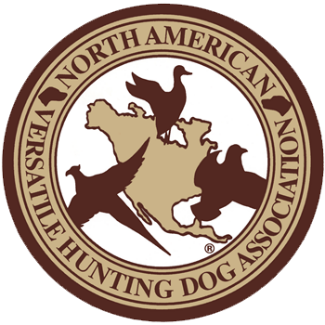 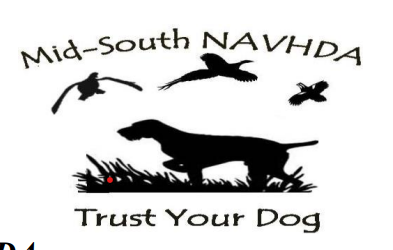 Mid-South NAVHDA Membership ApplicationNEW MEMBER or RENEWAL (Please Circle One)Please complete the application below and mail with membership fee ($50 Single, $75 Family) to:April Trussell646 McAfee Road Cordele Ga 31015(229)567-5767apriltrussell77@gmail.comMake checks payable to: MIDSOUTH NAVHDA NAVHDA International Membership (Check One): Yes_____ No_____ (Must be a member of NAVHDA International in order to join the chapter) NAME: ____________________________________________________________________ADDRESS:__________________________________________________________________ CITY: _____________________________________________________________________STATE:__________________ ZIP: _____________PHONE: ___________________ EMAIL**: _______________________________________ ** e-mail address is important. Nearly 100% of our chapter communication is performed via email.